AV5245DN-01-D-LG	5MP MegaBall® G2, True Day/Night, 2592X1944, 14 fps, MJPEG/H.264, 0.98mm (Short axis) & 1.12mm (Long axis) Panomorph Lens, In-ceiling/Surface Mount Indoor Dome, 12VDC/24VAC/PoE, Ball/Liner Color: Black, Bezel/Can Color: Light GrayAV5245DN-01-DA-LG	5MP MegaBall® G2, True Day/Night, 2592X1944, 14 fps, MJPEG/H.264, 0.98mm (Short axis) & 1.12mm (Long axis) Panomorph Lens, In-ceiling/Surface Mount Indoor Dome, 12VDC/24VAC/PoE, Audio, Ball/Liner Color: Black, Bezel/Can Color: Light GrayAV5245PM-D-LG	5MP MegaBall® G2, True Day/Night, 2592X1944, 14 fps, MJPEG/H.264, 3.3-8.5mm, F1.3, Remote Focus, Remote Zoom P-Iris Lens, Inceiling/Surface Mount Dome, Indoor, 12VDC/24VAC/PoE, CorridorView™, Ball Color: Light GrayAV5245PM-B-LG	5MP MegaBall® G2, True  Day/Night, 2592X1944, 14 fps, MJPEG/H.264, 3.3-8.5mm, F1.3, Remote Focus, Remote Zoom P-Iris Lens, Bell Mount, Indoor, 12VDC/24VAC/PoE, CorridorView™, Ball Color: Light Gray, Bell Mount Color: Light GrayAV5245PMIR-SB-LG	5MP MegaBall® G2, True Day/Night, 2592X1944, 14 fps, MJPEG/H.264, Adjustable IR Illumination up to 15m (50ft.), 3.3-8.5mm, F1.3, Remote Focus, Remote Zoom P-Iris Lens, Bell Mount, Indoor, 12VDC/24VAC/PoE, SD Card Slot, CorridorView™, Scaling, Ball Color: Light Gray, Bell Mount Color: Light GrayAV5245PMIR-SBA-LG	5MP MegaBall® G2, True Day/Night, 2592X1944, 14 fps, MJPEG/H.264, Adjustable IR Illumination up to 15m (50ft.), 3.3-8.5mm, F1.3, Remote Focus, Remote Zoom P-Iris Lens, Bell Mount, Indoor, 12VDC/24VAC/PoE, SD Card Slot, Audio, CorridorView™, Scaling, Ball Color: Light Gray, Bell Mount Color: Light GrayThis A&E specification is written according to Construction Specifications Institute (CSI) 3-Part Format, based on MasterFormat™ (2009 Edition) and The Project Resource Manual – CSI Manual of Practice.     www.csinet.org/masterformat. Manufacturer is responsible for the accuracy of the technical data included in this specification. Division 28 – Electric Safety and SecuritySection 28.23.29 – Video Surveillance – Remote Devices and SensorsPart 1   General1.1   General RequirementsThe camera shall be of manufacturer’s official product line, designed for continuous commercial or industrial use.The camera shall be based on standard parts and components and utilize proven technology using open and published protocols.All camera installation, configuration, setup, programming and all related work shall be performed by electronic technicians thoroughly trained in the installation and service of the equipment provided and in complete compliance with all local codes and regulations.All equipment provided shall be backed by a three-year manufacturer warranty.Certifications and StandardsEuropean Community Directives:2004/108/EC (EMC Directive); 2006/95/EC (Low Voltage Directive);  2011/65/EU (RoHS Directive)                   1907/2006/EC (REACH Directive)                  2002/96/EC (WEEE Directive)European EMC Standards to which conformity is declared:         EN 55022:2010 Class A        EN 55024:2010        EN 61000-3-2:2006+A1:2009+A2:2009             EN61000-3-3: 2008                                       EN60950-1:2006+A11:2009+A1:2010+A12:2011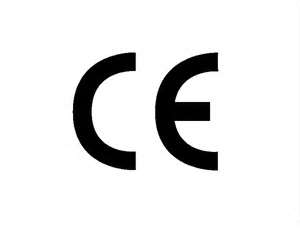 UL ListingCB Test Report (IEC 60950-1 (ed. 2) and IEC 60950-22 (ed. 1))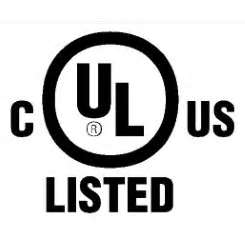 FCC Standard Compliance:        Title 47, Part 15 (47 CFR 15) Subpart B Class A Video Compression TechnologyH.264 MPEG-4, Part 10 ISO/IEC 14496-10 AVCNetworking Standard:  IEEE 802.3af-2003 PoE Standard, Class 3 IPv4, IPv6Interoperability StandardONVIF Profile S and PSIA compliantCountry of OriginFTC “Made in USA” standard compliantPart 2   Products2.1    ManufacturerArecont Vision, LLC425 E. Colorado St. #700Glendale, CA 91205Phone: 818-937-0700              877-226-3728Fax:      818-937-0464www.arecontvision.com2.2    GeneralThe AV5245 MegaBall® G2 series network camera is part of Arecont Vision’s full line of H.264 MegaBall® G2 cameras. This fully-compliant implementation of H.264 (MPEG-4, Part 10) provides full 2592 x 1944 megapixel resolution at full video frame rates of 14 frames per second (fps). The AV5245PM camera line provides an all-in-one indoor 3" ball shape solution with integrated 5 megapixel camera, remote focus, remote zoom, P-iris IR corrected lens and bell mount or dome enclosure options. The AV5245DN-01 camera embeds manual panomorph lens with the ImmerVision Enables® system; offering 180° and 360° views to eliminate blind spots and achieve total visual coverage. With Immervison Enbable softwares, AV5245DN-01 records and playbacks the entire event to 180° and 360° views and provide  pan, tilt and zoom into any specific area within any view settings. With the features of ONVIF Profile S and PSIA conformance, binning mode, privacy masking, extended motion detection and flexible cropping, the AV5245 is a high sensitivity, PoE (IEEE 802.3af) compliant true day/night camera. Built with Arecont Vision’s massively-parallel MegaVideo® processing technology, this camera offers more than 16-times the resolution of standard resolution IP cameras with the ability to output full real-time frame rates and deliver high-quality megapixel imaging for indoor applications. 2.3   HardwareThe camera shall utilize a high sensitivity 5 megapixel CMOS sensor with 1/2.5” optical format, 2.2um x 2.2um pixel size, progressive scan and Active Pixel Count: 2592(H) x 1944(V) pixel array.The camera shall have and integrated 3.3-8.5mm, Ф14mm mount, Remote Zoom, Remote Focus, P-Iris, megapixel IR corrected vari-focal lens with 1/2.5" optical format, F1.2 and horizontal field of view of 95°-41° (PM models).The camera shall have and integrated 0.98mm (short axis) / 1.12mm (long axis), M12 mount, megapixel IR corrected lens with 1/2.8" optical format, F2.0 and horizontal field of view of 182° (DN-01 models).The camera shall have a 3-axis gimbal with 360˚ pan, 90˚ tilt and 360˚ Z-rotation for easy and accurate positioning.The camera shall either have Bell Mount (-B model) or Dome mount (-D models).The camera shall embedded in-ceiling mount. (-D models).The housing color shall be gray for the Bell Mount and Dome Mount options. 2.4   ImagingThe camera shall have dual standard compression support with simultaneous streaming of both H.264 and MJPEG formats.The camera shall feature automatic exposure, automatic multi-matrix white balance, shutter speed control to minimize motion blur, programmable resolution, brightness, saturation, gamma, tint and sharpness which allows for selectable enhancement level.All PM Models have Remote Zoom, Remote Focus, and P-Iris Control.IR Models shall have Beam Angle and LED intensity that is manually changeable.IR Models shall have 12 pcs 850nm Adjustable LEDs with Adjustable IR.IR Models shall have 50ft (15m) max of projection distance.IR Models shall have 60 degrees and 80 degrees projection angle.The camera’s shutter speed shall be 1ms - 500ms. The camera shall feature 5Hz - 255Hz adjustable flicker control, windowing, simultaneous delivery of full-field view and zoomed images at video frame rate, instantaneous electronic zoom, pan and tilt, and electronic image rotation by 90, 180, and 270 degrees.The camera shall have multi-streaming support of up to 8 non-identical concurrent streams (different frame rate, bit rate, resolution, quality, and compression format).The camera shall have dynamic range up to 70.1dB and a maximum SNR of 45dB.The camera shall have privacy masking, the ability to select multiple regions of an arbitrary shape to block the video. The camera shall have Real Time Streaming Protocol (RTSP) support allowing for compatibility with media players such as Apple QuickTime, VLC Player and others.The camera shall have extended motion detection grid, a higher granularity grid of 1024 distinct motion detection zones. User can select between 64 zone based motion detection and extended motion detection to provide backward compatibility with the existing Video Management System (VMS) integration. The camera shall feature streaming of the full field of view (FOV) and simultaneous multiple regions of interest (ROI) for forensic zooming.The camera shall provide 21 levels of compression quality for optimal viewing and archiving.  The cameras H.264 implementation shall maintain full real time video frame rates.The camera shall output at a maximum resolution of 2592(H) x 1944(V) pixels at a maximum frame rate of 14 frames per second (FPS). It shall be possible to program the camera to output a variety of lower resolution images, i.e. 2048(H) x 1536(V) pixels at 21 FPS, 1920(H) x 1080(V) at 29 FPS and 1280(H) x 1024(V) at 41FPS.It shall be possible to program the camera at binning mode to improve low light performance and output a variety of lower resolution image, i.e. 1296(H) x 972(V) pixels at 34FPS, 1024(H) x 768(V) pixels at 46 FPS or 960(H) x 540(V) at 64 FPS.The camera shall provide flexible cropping (Resolution windowing down to 1x1 pixels for JPEG and 2x2 pixels for H.264)The camera shall be able to save bandwidth & storage by running at 1/4 full resolutionThe camera shall have an Auto Exposure (AE), Gain Control (AGC), Bit Rate and Bandwidth Limit ControlThe camera shall feature MoonLight™ mode - extended exposure and noise cancellation with low light noise filter control.The camera shall be able to support Picture-in-Picture: simultaneous delivery of full field of view and zoomed imagesThe camera shall have non-integer scaling down to 128(H) x 96(V). (-S model only)The camera shall have CorridorView™  with 90°,  180° and 270° image rotation options (-PM models only).-S model cameras shall feature an SDHC card slot supporting up to 32GB of storage capacity for onboard storage.The camera has SNAPstream™, which is smart noise adaptation and processing. (non-S model only)2.5   VideoVideo frame rate (up to):14fps @ 2592x194421fps @ 2048x153629fps @ 1920x108041fps @ 1280x1024Video frame rate in binned mode (up to):34fps @ 1296x97246fps @ 1024x76864fps @ 960x5402.6   ProtocolsThe camera shall have Real Time Streaming Protocol (RTSP) support allowing for compatibility with media players such as Apple QuickTime, VLC Player and others.The camera shall support both unicast and multicast communication protocol.The camera shall support RTSP, RTP over TCP, RTP over UDP (Unicast/Multicast), HTTP1.0, HTTP1.1, TFTP, DHCP, 802.1x, IPv4, IPv6, and QoS.100 Base-T Ethernet Network Interface.Multi-streaming: 8 non-identical streams. 2.7   ElectricalGeneral purpose opto-coupled 1 input (except PMIR) and 1 output (except 01-SDA) Power over Ethernet (PoE): PoE 802.3afAuxiliary Power 12-48V DC, 24VACPower consumption: PoE – Class 3:AV5245PM models: 7.1 Watts max (Auxiliary DC Power) AV5245PMIR models: 8.7 Watts max (Auxiliary DC Power)AV5245DN-01 models: 5.7 Watts max (Auxiliary DC Power)2.8   NetworkingThe camera shall be equipped with a 100 Mbps LAN connector.2.9   EnvironmentalOperating temperature: -5˚C (-23 °F) to +50˚C (122 °F)Storage temperature -20˚C (-4 °F) to +60˚C (140 °F)Humidity 0% to 90% (non-condensing)2.10   Minimum IlluminationColor (Day Mode): 0.3 Lux Color Binning (Day Mode): 0.15 Lux B/W (Night Mode): 0.03 Lux, IR sensitive 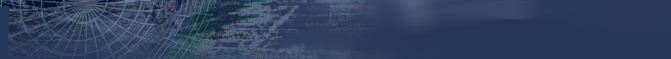 2.11   PackagingUnit Dimensions:	-B model			Ø 3.93" (100mm) x 3.24" H (87mm) / Weight: 1.15lbs (0.52kg)-D model, in-ceiling:  		Ø 5.1” (130mm) x 1.74" H (44mm) -D model, surface w/ bubble:  	Ø 5.1” (130mm) x 3.85" H (98mm) / Weight: 1.15lbs (0.52kg)Packaged Dimensions:	- B model:  (H x W x L) 7” (178mm) x 6.4” (163mm) x 6.4” (163mm) / Weight: 1.65 lbs (0.75kg)- D model: (H x W x L) 6.3” (160mm) x 6.3” (160mm) x 6.85” (174mm) / Weight: 1.7 lbs (0.77kg)2.12   Compatible AccessoriesMB2-JBA	Light gray junction box adapter for MegaBall G2 Bell MountAV-EBAR	Light gray round electrical box adapterAV-SPMJB	Light gray ceiling mount with 1/2” NPT standard (-D model only)AV-SWMJB	Light gray wall mount with 1/2” NPT standard (-D model only)2.13   Related DocumentsAV MegaBall® G2 DatasheetAV MegaBall® G2 Installation Manual